游游江山团队/散客确认书打印日期：2020/9/10 18:15:12甲方携程(南充)人民北路门市携程(南充)人民北路门市联系人林帆联系电话1828418810018284188100乙方重庆友联国际旅行社有限公司重庆友联国际旅行社有限公司联系人庞琳联系电话1301812956613018129566团期编号XB20200914庞琳25XB20200914庞琳25产品名称大漠孤烟三动8日游大漠孤烟三动8日游大漠孤烟三动8日游大漠孤烟三动8日游发团日期2020-09-142020-09-14回团日期2020-09-21参团人数2(2大)2(2大)大交通信息大交通信息大交通信息大交通信息大交通信息大交通信息大交通信息大交通信息启程 2020-09-14 D765 南充→兰州 13:45-
返程 2020-09-21 D756 兰州→南充 13:15启程 2020-09-14 D765 南充→兰州 13:45-
返程 2020-09-21 D756 兰州→南充 13:15启程 2020-09-14 D765 南充→兰州 13:45-
返程 2020-09-21 D756 兰州→南充 13:15启程 2020-09-14 D765 南充→兰州 13:45-
返程 2020-09-21 D756 兰州→南充 13:15启程 2020-09-14 D765 南充→兰州 13:45-
返程 2020-09-21 D756 兰州→南充 13:15启程 2020-09-14 D765 南充→兰州 13:45-
返程 2020-09-21 D756 兰州→南充 13:15启程 2020-09-14 D765 南充→兰州 13:45-
返程 2020-09-21 D756 兰州→南充 13:15启程 2020-09-14 D765 南充→兰州 13:45-
返程 2020-09-21 D756 兰州→南充 13:15旅客名单旅客名单旅客名单旅客名单旅客名单旅客名单旅客名单旅客名单姓名证件号码证件号码联系电话姓名证件号码证件号码联系电话1、屈峩5129011953092604935129011953092604932、黄静51290119560828046X51290119560828046X重要提示：请仔细检查，名单一旦出错不可更改，只能退票后重买，造成损失，我社不予负责，出票名单以贵社提供的客人名单为准；具体航班时间及行程内容请参照出团通知。重要提示：请仔细检查，名单一旦出错不可更改，只能退票后重买，造成损失，我社不予负责，出票名单以贵社提供的客人名单为准；具体航班时间及行程内容请参照出团通知。重要提示：请仔细检查，名单一旦出错不可更改，只能退票后重买，造成损失，我社不予负责，出票名单以贵社提供的客人名单为准；具体航班时间及行程内容请参照出团通知。重要提示：请仔细检查，名单一旦出错不可更改，只能退票后重买，造成损失，我社不予负责，出票名单以贵社提供的客人名单为准；具体航班时间及行程内容请参照出团通知。重要提示：请仔细检查，名单一旦出错不可更改，只能退票后重买，造成损失，我社不予负责，出票名单以贵社提供的客人名单为准；具体航班时间及行程内容请参照出团通知。重要提示：请仔细检查，名单一旦出错不可更改，只能退票后重买，造成损失，我社不予负责，出票名单以贵社提供的客人名单为准；具体航班时间及行程内容请参照出团通知。重要提示：请仔细检查，名单一旦出错不可更改，只能退票后重买，造成损失，我社不予负责，出票名单以贵社提供的客人名单为准；具体航班时间及行程内容请参照出团通知。重要提示：请仔细检查，名单一旦出错不可更改，只能退票后重买，造成损失，我社不予负责，出票名单以贵社提供的客人名单为准；具体航班时间及行程内容请参照出团通知。费用明细费用明细费用明细费用明细费用明细费用明细费用明细费用明细序号项目项目数量单价小计备注备注1成人成人21980.003960.00合计总金额：叁仟玖佰陆拾元整总金额：叁仟玖佰陆拾元整总金额：叁仟玖佰陆拾元整总金额：叁仟玖佰陆拾元整3960.003960.003960.00请将款项汇入我社指定账户并传汇款凭证，如向非指定或员工个人账户等汇款，不作为团款确认，且造成的损失我社概不负责；出团前须结清所有费用！请将款项汇入我社指定账户并传汇款凭证，如向非指定或员工个人账户等汇款，不作为团款确认，且造成的损失我社概不负责；出团前须结清所有费用！请将款项汇入我社指定账户并传汇款凭证，如向非指定或员工个人账户等汇款，不作为团款确认，且造成的损失我社概不负责；出团前须结清所有费用！请将款项汇入我社指定账户并传汇款凭证，如向非指定或员工个人账户等汇款，不作为团款确认，且造成的损失我社概不负责；出团前须结清所有费用！请将款项汇入我社指定账户并传汇款凭证，如向非指定或员工个人账户等汇款，不作为团款确认，且造成的损失我社概不负责；出团前须结清所有费用！请将款项汇入我社指定账户并传汇款凭证，如向非指定或员工个人账户等汇款，不作为团款确认，且造成的损失我社概不负责；出团前须结清所有费用！请将款项汇入我社指定账户并传汇款凭证，如向非指定或员工个人账户等汇款，不作为团款确认，且造成的损失我社概不负责；出团前须结清所有费用！请将款项汇入我社指定账户并传汇款凭证，如向非指定或员工个人账户等汇款，不作为团款确认，且造成的损失我社概不负责；出团前须结清所有费用！账户信息账户信息账户信息账户信息账户信息账户信息账户信息账户信息重庆渝北银座村镇银行鸳鸯支行重庆渝北银座村镇银行鸳鸯支行重庆渝北银座村镇银行鸳鸯支行重庆友联国际旅行社有限公司重庆友联国际旅行社有限公司650008396600015650008396600015650008396600015农行上清寺支行农行上清寺支行农行上清寺支行重庆友联国际旅行社有限公司重庆友联国际旅行社有限公司310102010400153413101020104001534131010201040015341工行重庆较场口支行工行重庆较场口支行工行重庆较场口支行谢丰谢丰622208310000527920562220831000052792056222083100005279205建行恩施施州支行建行恩施施州支行建行恩施施州支行恩施市瀚丰国际旅行社有限公司恩施市瀚丰国际旅行社有限公司420501726028000003524205017260280000035242050172602800000352易收款易收款易收款易收款易收款666666666行程安排行程安排行程安排行程安排行程安排行程安排行程安排行程安排2020/09/14南充-兰州南充-兰州南充-兰州南充-兰州南充-兰州南充-兰州南充-兰州2020/09/14南充乘动车至兰州，24小时专人接站送往市区酒店，酒店前台报“姓名+电话号码”办理入住手续。之后自由活动，您可以自行去品尝当地美食；南充乘动车至兰州，24小时专人接站送往市区酒店，酒店前台报“姓名+电话号码”办理入住手续。之后自由活动，您可以自行去品尝当地美食；南充乘动车至兰州，24小时专人接站送往市区酒店，酒店前台报“姓名+电话号码”办理入住手续。之后自由活动，您可以自行去品尝当地美食；南充乘动车至兰州，24小时专人接站送往市区酒店，酒店前台报“姓名+电话号码”办理入住手续。之后自由活动，您可以自行去品尝当地美食；南充乘动车至兰州，24小时专人接站送往市区酒店，酒店前台报“姓名+电话号码”办理入住手续。之后自由活动，您可以自行去品尝当地美食；南充乘动车至兰州，24小时专人接站送往市区酒店，酒店前台报“姓名+电话号码”办理入住手续。之后自由活动，您可以自行去品尝当地美食；南充乘动车至兰州，24小时专人接站送往市区酒店，酒店前台报“姓名+电话号码”办理入住手续。之后自由活动，您可以自行去品尝当地美食；2020/09/14早餐：；午餐：；晚餐：；住宿：早餐：；午餐：；晚餐：；住宿：早餐：；午餐：；晚餐：；住宿：早餐：；午餐：；晚餐：；住宿：早餐：；午餐：；晚餐：；住宿：早餐：；午餐：；晚餐：；住宿：早餐：；午餐：；晚餐：；住宿：2020/09/15兰州/西宁（动车）-张掖-丹霞口旅游度假小镇-七彩丹霞-嘉峪关兰州/西宁（动车）-张掖-丹霞口旅游度假小镇-七彩丹霞-嘉峪关兰州/西宁（动车）-张掖-丹霞口旅游度假小镇-七彩丹霞-嘉峪关兰州/西宁（动车）-张掖-丹霞口旅游度假小镇-七彩丹霞-嘉峪关兰州/西宁（动车）-张掖-丹霞口旅游度假小镇-七彩丹霞-嘉峪关兰州/西宁（动车）-张掖-丹霞口旅游度假小镇-七彩丹霞-嘉峪关兰州/西宁（动车）-张掖-丹霞口旅游度假小镇-七彩丹霞-嘉峪关2020/09/15酒店用早餐，乘动车前往张掖【丹霞口度假小镇】（游览约30分钟），丹霞口旅游度假小镇是集：特色美食情景商业民俗文化精品民宿主题演艺等于一体的大型旅游度假特色小镇.内售卖各类具有浓郁民族特色的产品，如银器，土特产、手工艺品等，因其购物点并非旅行社安排，游客根据自身需求购买，并索要发票。中餐后赠送【回道张掖】（参观1小时）实景演出，观影结束后前往【七彩丹霞】（游览约2小时）张掖丹霞地貌奇观形成于600万年前，位于张掖市临泽、肃南县境内，面积约510多平方公里。这里是国内唯一的丹霞地貌与彩色丘陵景观复合区，被《中国国家地理》杂志评为中国最美的七大丹霞地貌之一。准备好足够的水和干粮，游览丹霞景区。白庄子一带的窗棂式、宫殿式丹霞地貌是全国丹霞地貌精品中的精品。山岳风光、千姿百态是一景，怪石峥嵘、形象逼真又是一景；雄伟壮观、精雕细刻的窗棂宫殿群落是一景，气势宏伟、缤纷绚丽的彩色丘陵。晚餐后前往酒店办理入住。备注：1、兰州-张掖参考车次参考车次D2673、D2751、D2743、D2701、D55等，早起赶动车，提供路早，给您的旅途带来的不便尽请谅解）用餐：早中晚宿：嘉峪关酒店用早餐，乘动车前往张掖【丹霞口度假小镇】（游览约30分钟），丹霞口旅游度假小镇是集：特色美食情景商业民俗文化精品民宿主题演艺等于一体的大型旅游度假特色小镇.内售卖各类具有浓郁民族特色的产品，如银器，土特产、手工艺品等，因其购物点并非旅行社安排，游客根据自身需求购买，并索要发票。中餐后赠送【回道张掖】（参观1小时）实景演出，观影结束后前往【七彩丹霞】（游览约2小时）张掖丹霞地貌奇观形成于600万年前，位于张掖市临泽、肃南县境内，面积约510多平方公里。这里是国内唯一的丹霞地貌与彩色丘陵景观复合区，被《中国国家地理》杂志评为中国最美的七大丹霞地貌之一。准备好足够的水和干粮，游览丹霞景区。白庄子一带的窗棂式、宫殿式丹霞地貌是全国丹霞地貌精品中的精品。山岳风光、千姿百态是一景，怪石峥嵘、形象逼真又是一景；雄伟壮观、精雕细刻的窗棂宫殿群落是一景，气势宏伟、缤纷绚丽的彩色丘陵。晚餐后前往酒店办理入住。备注：1、兰州-张掖参考车次参考车次D2673、D2751、D2743、D2701、D55等，早起赶动车，提供路早，给您的旅途带来的不便尽请谅解）用餐：早中晚宿：嘉峪关酒店用早餐，乘动车前往张掖【丹霞口度假小镇】（游览约30分钟），丹霞口旅游度假小镇是集：特色美食情景商业民俗文化精品民宿主题演艺等于一体的大型旅游度假特色小镇.内售卖各类具有浓郁民族特色的产品，如银器，土特产、手工艺品等，因其购物点并非旅行社安排，游客根据自身需求购买，并索要发票。中餐后赠送【回道张掖】（参观1小时）实景演出，观影结束后前往【七彩丹霞】（游览约2小时）张掖丹霞地貌奇观形成于600万年前，位于张掖市临泽、肃南县境内，面积约510多平方公里。这里是国内唯一的丹霞地貌与彩色丘陵景观复合区，被《中国国家地理》杂志评为中国最美的七大丹霞地貌之一。准备好足够的水和干粮，游览丹霞景区。白庄子一带的窗棂式、宫殿式丹霞地貌是全国丹霞地貌精品中的精品。山岳风光、千姿百态是一景，怪石峥嵘、形象逼真又是一景；雄伟壮观、精雕细刻的窗棂宫殿群落是一景，气势宏伟、缤纷绚丽的彩色丘陵。晚餐后前往酒店办理入住。备注：1、兰州-张掖参考车次参考车次D2673、D2751、D2743、D2701、D55等，早起赶动车，提供路早，给您的旅途带来的不便尽请谅解）用餐：早中晚宿：嘉峪关酒店用早餐，乘动车前往张掖【丹霞口度假小镇】（游览约30分钟），丹霞口旅游度假小镇是集：特色美食情景商业民俗文化精品民宿主题演艺等于一体的大型旅游度假特色小镇.内售卖各类具有浓郁民族特色的产品，如银器，土特产、手工艺品等，因其购物点并非旅行社安排，游客根据自身需求购买，并索要发票。中餐后赠送【回道张掖】（参观1小时）实景演出，观影结束后前往【七彩丹霞】（游览约2小时）张掖丹霞地貌奇观形成于600万年前，位于张掖市临泽、肃南县境内，面积约510多平方公里。这里是国内唯一的丹霞地貌与彩色丘陵景观复合区，被《中国国家地理》杂志评为中国最美的七大丹霞地貌之一。准备好足够的水和干粮，游览丹霞景区。白庄子一带的窗棂式、宫殿式丹霞地貌是全国丹霞地貌精品中的精品。山岳风光、千姿百态是一景，怪石峥嵘、形象逼真又是一景；雄伟壮观、精雕细刻的窗棂宫殿群落是一景，气势宏伟、缤纷绚丽的彩色丘陵。晚餐后前往酒店办理入住。备注：1、兰州-张掖参考车次参考车次D2673、D2751、D2743、D2701、D55等，早起赶动车，提供路早，给您的旅途带来的不便尽请谅解）用餐：早中晚宿：嘉峪关酒店用早餐，乘动车前往张掖【丹霞口度假小镇】（游览约30分钟），丹霞口旅游度假小镇是集：特色美食情景商业民俗文化精品民宿主题演艺等于一体的大型旅游度假特色小镇.内售卖各类具有浓郁民族特色的产品，如银器，土特产、手工艺品等，因其购物点并非旅行社安排，游客根据自身需求购买，并索要发票。中餐后赠送【回道张掖】（参观1小时）实景演出，观影结束后前往【七彩丹霞】（游览约2小时）张掖丹霞地貌奇观形成于600万年前，位于张掖市临泽、肃南县境内，面积约510多平方公里。这里是国内唯一的丹霞地貌与彩色丘陵景观复合区，被《中国国家地理》杂志评为中国最美的七大丹霞地貌之一。准备好足够的水和干粮，游览丹霞景区。白庄子一带的窗棂式、宫殿式丹霞地貌是全国丹霞地貌精品中的精品。山岳风光、千姿百态是一景，怪石峥嵘、形象逼真又是一景；雄伟壮观、精雕细刻的窗棂宫殿群落是一景，气势宏伟、缤纷绚丽的彩色丘陵。晚餐后前往酒店办理入住。备注：1、兰州-张掖参考车次参考车次D2673、D2751、D2743、D2701、D55等，早起赶动车，提供路早，给您的旅途带来的不便尽请谅解）用餐：早中晚宿：嘉峪关酒店用早餐，乘动车前往张掖【丹霞口度假小镇】（游览约30分钟），丹霞口旅游度假小镇是集：特色美食情景商业民俗文化精品民宿主题演艺等于一体的大型旅游度假特色小镇.内售卖各类具有浓郁民族特色的产品，如银器，土特产、手工艺品等，因其购物点并非旅行社安排，游客根据自身需求购买，并索要发票。中餐后赠送【回道张掖】（参观1小时）实景演出，观影结束后前往【七彩丹霞】（游览约2小时）张掖丹霞地貌奇观形成于600万年前，位于张掖市临泽、肃南县境内，面积约510多平方公里。这里是国内唯一的丹霞地貌与彩色丘陵景观复合区，被《中国国家地理》杂志评为中国最美的七大丹霞地貌之一。准备好足够的水和干粮，游览丹霞景区。白庄子一带的窗棂式、宫殿式丹霞地貌是全国丹霞地貌精品中的精品。山岳风光、千姿百态是一景，怪石峥嵘、形象逼真又是一景；雄伟壮观、精雕细刻的窗棂宫殿群落是一景，气势宏伟、缤纷绚丽的彩色丘陵。晚餐后前往酒店办理入住。备注：1、兰州-张掖参考车次参考车次D2673、D2751、D2743、D2701、D55等，早起赶动车，提供路早，给您的旅途带来的不便尽请谅解）用餐：早中晚宿：嘉峪关酒店用早餐，乘动车前往张掖【丹霞口度假小镇】（游览约30分钟），丹霞口旅游度假小镇是集：特色美食情景商业民俗文化精品民宿主题演艺等于一体的大型旅游度假特色小镇.内售卖各类具有浓郁民族特色的产品，如银器，土特产、手工艺品等，因其购物点并非旅行社安排，游客根据自身需求购买，并索要发票。中餐后赠送【回道张掖】（参观1小时）实景演出，观影结束后前往【七彩丹霞】（游览约2小时）张掖丹霞地貌奇观形成于600万年前，位于张掖市临泽、肃南县境内，面积约510多平方公里。这里是国内唯一的丹霞地貌与彩色丘陵景观复合区，被《中国国家地理》杂志评为中国最美的七大丹霞地貌之一。准备好足够的水和干粮，游览丹霞景区。白庄子一带的窗棂式、宫殿式丹霞地貌是全国丹霞地貌精品中的精品。山岳风光、千姿百态是一景，怪石峥嵘、形象逼真又是一景；雄伟壮观、精雕细刻的窗棂宫殿群落是一景，气势宏伟、缤纷绚丽的彩色丘陵。晚餐后前往酒店办理入住。备注：1、兰州-张掖参考车次参考车次D2673、D2751、D2743、D2701、D55等，早起赶动车，提供路早，给您的旅途带来的不便尽请谅解）用餐：早中晚宿：嘉峪关2020/09/15早餐：；午餐：；晚餐：；住宿：早餐：；午餐：；晚餐：；住宿：早餐：；午餐：；晚餐：；住宿：早餐：；午餐：；晚餐：；住宿：早餐：；午餐：；晚餐：；住宿：早餐：；午餐：；晚餐：；住宿：早餐：；午餐：；晚餐：；住宿：2020/09/16嘉峪关城楼-敦煌-鸣沙山、月牙泉-敦煌嘉峪关城楼-敦煌-鸣沙山、月牙泉-敦煌嘉峪关城楼-敦煌-鸣沙山、月牙泉-敦煌嘉峪关城楼-敦煌-鸣沙山、月牙泉-敦煌嘉峪关城楼-敦煌-鸣沙山、月牙泉-敦煌嘉峪关城楼-敦煌-鸣沙山、月牙泉-敦煌嘉峪关城楼-敦煌-鸣沙山、月牙泉-敦煌2020/09/16酒店用早餐，乘车前往【嘉峪关城楼】（游览约2小时）嘉峪关是明代万里长城的西端起点，是明代长城沿线建造规模最为壮观，保存程度最为完好的一座古代军事城堡，是明朝及其后期各代，长城沿线的重要军事要塞，素有“中外钜防”、“河西第一隘口”之称。石关峡悬壁长城文物景区位于嘉峪关市西北14公里处，距嘉峪关关城8.4公里。景区的主题是古丝绸之路文化和长城文化，参观结束驱车前往敦煌。用完中餐后乘车前往【鸣沙山、月牙泉】（游览约2.5小时）鸣沙山、月牙泉是敦煌诸多自然景观中的佼佼者，古往今来以“沙漠奇观”著称于世，被誉为“塞外风光之一绝”。月牙泉、莫高窟九层楼和莫高窟艺术景观融为一体，是敦煌城南一脉相连的“三大奇迹”，成为中国乃至世界人民向往的旅游胜地。因“泉映月而无尘”、“亘古沙不填泉，泉不涸竭”而成为奇观。鸣沙山和月牙泉是大漠戈壁中一对孪生姐妹，“山以灵而故鸣，水以神而益秀”。有“鸣沙山怡性，月牙泉洗心”之感。晚餐后前往酒店办理入住。备注：1.一定要带上偏光墨镜，天气晴朗的时候，阳光照在沙子上，反射很强，会对眼睛造成一定伤害；2.最好带上一些鲜艳的衣服，这样拍摄效果会更佳；3.因为是沙漠建议穿戴鞋套进入，骑骆驼时一定要注意人身安全。用餐：早中晚宿：敦煌酒店用早餐，乘车前往【嘉峪关城楼】（游览约2小时）嘉峪关是明代万里长城的西端起点，是明代长城沿线建造规模最为壮观，保存程度最为完好的一座古代军事城堡，是明朝及其后期各代，长城沿线的重要军事要塞，素有“中外钜防”、“河西第一隘口”之称。石关峡悬壁长城文物景区位于嘉峪关市西北14公里处，距嘉峪关关城8.4公里。景区的主题是古丝绸之路文化和长城文化，参观结束驱车前往敦煌。用完中餐后乘车前往【鸣沙山、月牙泉】（游览约2.5小时）鸣沙山、月牙泉是敦煌诸多自然景观中的佼佼者，古往今来以“沙漠奇观”著称于世，被誉为“塞外风光之一绝”。月牙泉、莫高窟九层楼和莫高窟艺术景观融为一体，是敦煌城南一脉相连的“三大奇迹”，成为中国乃至世界人民向往的旅游胜地。因“泉映月而无尘”、“亘古沙不填泉，泉不涸竭”而成为奇观。鸣沙山和月牙泉是大漠戈壁中一对孪生姐妹，“山以灵而故鸣，水以神而益秀”。有“鸣沙山怡性，月牙泉洗心”之感。晚餐后前往酒店办理入住。备注：1.一定要带上偏光墨镜，天气晴朗的时候，阳光照在沙子上，反射很强，会对眼睛造成一定伤害；2.最好带上一些鲜艳的衣服，这样拍摄效果会更佳；3.因为是沙漠建议穿戴鞋套进入，骑骆驼时一定要注意人身安全。用餐：早中晚宿：敦煌酒店用早餐，乘车前往【嘉峪关城楼】（游览约2小时）嘉峪关是明代万里长城的西端起点，是明代长城沿线建造规模最为壮观，保存程度最为完好的一座古代军事城堡，是明朝及其后期各代，长城沿线的重要军事要塞，素有“中外钜防”、“河西第一隘口”之称。石关峡悬壁长城文物景区位于嘉峪关市西北14公里处，距嘉峪关关城8.4公里。景区的主题是古丝绸之路文化和长城文化，参观结束驱车前往敦煌。用完中餐后乘车前往【鸣沙山、月牙泉】（游览约2.5小时）鸣沙山、月牙泉是敦煌诸多自然景观中的佼佼者，古往今来以“沙漠奇观”著称于世，被誉为“塞外风光之一绝”。月牙泉、莫高窟九层楼和莫高窟艺术景观融为一体，是敦煌城南一脉相连的“三大奇迹”，成为中国乃至世界人民向往的旅游胜地。因“泉映月而无尘”、“亘古沙不填泉，泉不涸竭”而成为奇观。鸣沙山和月牙泉是大漠戈壁中一对孪生姐妹，“山以灵而故鸣，水以神而益秀”。有“鸣沙山怡性，月牙泉洗心”之感。晚餐后前往酒店办理入住。备注：1.一定要带上偏光墨镜，天气晴朗的时候，阳光照在沙子上，反射很强，会对眼睛造成一定伤害；2.最好带上一些鲜艳的衣服，这样拍摄效果会更佳；3.因为是沙漠建议穿戴鞋套进入，骑骆驼时一定要注意人身安全。用餐：早中晚宿：敦煌酒店用早餐，乘车前往【嘉峪关城楼】（游览约2小时）嘉峪关是明代万里长城的西端起点，是明代长城沿线建造规模最为壮观，保存程度最为完好的一座古代军事城堡，是明朝及其后期各代，长城沿线的重要军事要塞，素有“中外钜防”、“河西第一隘口”之称。石关峡悬壁长城文物景区位于嘉峪关市西北14公里处，距嘉峪关关城8.4公里。景区的主题是古丝绸之路文化和长城文化，参观结束驱车前往敦煌。用完中餐后乘车前往【鸣沙山、月牙泉】（游览约2.5小时）鸣沙山、月牙泉是敦煌诸多自然景观中的佼佼者，古往今来以“沙漠奇观”著称于世，被誉为“塞外风光之一绝”。月牙泉、莫高窟九层楼和莫高窟艺术景观融为一体，是敦煌城南一脉相连的“三大奇迹”，成为中国乃至世界人民向往的旅游胜地。因“泉映月而无尘”、“亘古沙不填泉，泉不涸竭”而成为奇观。鸣沙山和月牙泉是大漠戈壁中一对孪生姐妹，“山以灵而故鸣，水以神而益秀”。有“鸣沙山怡性，月牙泉洗心”之感。晚餐后前往酒店办理入住。备注：1.一定要带上偏光墨镜，天气晴朗的时候，阳光照在沙子上，反射很强，会对眼睛造成一定伤害；2.最好带上一些鲜艳的衣服，这样拍摄效果会更佳；3.因为是沙漠建议穿戴鞋套进入，骑骆驼时一定要注意人身安全。用餐：早中晚宿：敦煌酒店用早餐，乘车前往【嘉峪关城楼】（游览约2小时）嘉峪关是明代万里长城的西端起点，是明代长城沿线建造规模最为壮观，保存程度最为完好的一座古代军事城堡，是明朝及其后期各代，长城沿线的重要军事要塞，素有“中外钜防”、“河西第一隘口”之称。石关峡悬壁长城文物景区位于嘉峪关市西北14公里处，距嘉峪关关城8.4公里。景区的主题是古丝绸之路文化和长城文化，参观结束驱车前往敦煌。用完中餐后乘车前往【鸣沙山、月牙泉】（游览约2.5小时）鸣沙山、月牙泉是敦煌诸多自然景观中的佼佼者，古往今来以“沙漠奇观”著称于世，被誉为“塞外风光之一绝”。月牙泉、莫高窟九层楼和莫高窟艺术景观融为一体，是敦煌城南一脉相连的“三大奇迹”，成为中国乃至世界人民向往的旅游胜地。因“泉映月而无尘”、“亘古沙不填泉，泉不涸竭”而成为奇观。鸣沙山和月牙泉是大漠戈壁中一对孪生姐妹，“山以灵而故鸣，水以神而益秀”。有“鸣沙山怡性，月牙泉洗心”之感。晚餐后前往酒店办理入住。备注：1.一定要带上偏光墨镜，天气晴朗的时候，阳光照在沙子上，反射很强，会对眼睛造成一定伤害；2.最好带上一些鲜艳的衣服，这样拍摄效果会更佳；3.因为是沙漠建议穿戴鞋套进入，骑骆驼时一定要注意人身安全。用餐：早中晚宿：敦煌酒店用早餐，乘车前往【嘉峪关城楼】（游览约2小时）嘉峪关是明代万里长城的西端起点，是明代长城沿线建造规模最为壮观，保存程度最为完好的一座古代军事城堡，是明朝及其后期各代，长城沿线的重要军事要塞，素有“中外钜防”、“河西第一隘口”之称。石关峡悬壁长城文物景区位于嘉峪关市西北14公里处，距嘉峪关关城8.4公里。景区的主题是古丝绸之路文化和长城文化，参观结束驱车前往敦煌。用完中餐后乘车前往【鸣沙山、月牙泉】（游览约2.5小时）鸣沙山、月牙泉是敦煌诸多自然景观中的佼佼者，古往今来以“沙漠奇观”著称于世，被誉为“塞外风光之一绝”。月牙泉、莫高窟九层楼和莫高窟艺术景观融为一体，是敦煌城南一脉相连的“三大奇迹”，成为中国乃至世界人民向往的旅游胜地。因“泉映月而无尘”、“亘古沙不填泉，泉不涸竭”而成为奇观。鸣沙山和月牙泉是大漠戈壁中一对孪生姐妹，“山以灵而故鸣，水以神而益秀”。有“鸣沙山怡性，月牙泉洗心”之感。晚餐后前往酒店办理入住。备注：1.一定要带上偏光墨镜，天气晴朗的时候，阳光照在沙子上，反射很强，会对眼睛造成一定伤害；2.最好带上一些鲜艳的衣服，这样拍摄效果会更佳；3.因为是沙漠建议穿戴鞋套进入，骑骆驼时一定要注意人身安全。用餐：早中晚宿：敦煌酒店用早餐，乘车前往【嘉峪关城楼】（游览约2小时）嘉峪关是明代万里长城的西端起点，是明代长城沿线建造规模最为壮观，保存程度最为完好的一座古代军事城堡，是明朝及其后期各代，长城沿线的重要军事要塞，素有“中外钜防”、“河西第一隘口”之称。石关峡悬壁长城文物景区位于嘉峪关市西北14公里处，距嘉峪关关城8.4公里。景区的主题是古丝绸之路文化和长城文化，参观结束驱车前往敦煌。用完中餐后乘车前往【鸣沙山、月牙泉】（游览约2.5小时）鸣沙山、月牙泉是敦煌诸多自然景观中的佼佼者，古往今来以“沙漠奇观”著称于世，被誉为“塞外风光之一绝”。月牙泉、莫高窟九层楼和莫高窟艺术景观融为一体，是敦煌城南一脉相连的“三大奇迹”，成为中国乃至世界人民向往的旅游胜地。因“泉映月而无尘”、“亘古沙不填泉，泉不涸竭”而成为奇观。鸣沙山和月牙泉是大漠戈壁中一对孪生姐妹，“山以灵而故鸣，水以神而益秀”。有“鸣沙山怡性，月牙泉洗心”之感。晚餐后前往酒店办理入住。备注：1.一定要带上偏光墨镜，天气晴朗的时候，阳光照在沙子上，反射很强，会对眼睛造成一定伤害；2.最好带上一些鲜艳的衣服，这样拍摄效果会更佳；3.因为是沙漠建议穿戴鞋套进入，骑骆驼时一定要注意人身安全。用餐：早中晚宿：敦煌2020/09/16早餐：；午餐：；晚餐：；住宿：早餐：；午餐：；晚餐：；住宿：早餐：；午餐：；晚餐：；住宿：早餐：；午餐：；晚餐：；住宿：早餐：；午餐：；晚餐：；住宿：早餐：；午餐：；晚餐：；住宿：早餐：；午餐：；晚餐：；住宿：2020/09/17敦煌-莫高窟-翡翠湖-大柴旦/德令哈敦煌-莫高窟-翡翠湖-大柴旦/德令哈敦煌-莫高窟-翡翠湖-大柴旦/德令哈敦煌-莫高窟-翡翠湖-大柴旦/德令哈敦煌-莫高窟-翡翠湖-大柴旦/德令哈敦煌-莫高窟-翡翠湖-大柴旦/德令哈敦煌-莫高窟-翡翠湖-大柴旦/德令哈2020/09/17酒店用早餐后酒店集合出发，参观【莫高窟】（游览约3小时）莫高窟，俗称千佛洞，莫高窟，俗称千佛洞，坐落在河西走廊西端的敦煌。它始建于十六国的前秦时期，历经十六国、北朝、隋、唐、五代、西夏、元等历代的兴建，形成巨大的规模，有洞窟735个，壁画4.5万平方米、泥质彩塑2415尊，是世界上现存规模最大、内容最丰富的佛教艺术地。坐落在河西走廊西端的敦煌。1961年，莫高窟被中华人民共和国国务院公布为第一批全国重点文物保护单位之一。1987年，莫高窟被列为世界文化遗产。莫高窟与山西大同云冈石窟、河南洛阳龙门石窟、甘肃天水麦积山石窟并称为中国四大石窟。中餐后前往【翡翠湖】（游览约40分钟）约6平方公里的“翡翠湖”名为大柴旦湖，是原大柴旦化工厂盐湖采矿队采矿区，经多年开采形成采坑，变成了如今美丽的“翡翠湖”。站在湖边，宛若镜面般的湖面倒影着蓝天白云和皑皑雪峰，宛如仙境。晚餐后前往酒店办理入住。酒店用早餐后酒店集合出发，参观【莫高窟】（游览约3小时）莫高窟，俗称千佛洞，莫高窟，俗称千佛洞，坐落在河西走廊西端的敦煌。它始建于十六国的前秦时期，历经十六国、北朝、隋、唐、五代、西夏、元等历代的兴建，形成巨大的规模，有洞窟735个，壁画4.5万平方米、泥质彩塑2415尊，是世界上现存规模最大、内容最丰富的佛教艺术地。坐落在河西走廊西端的敦煌。1961年，莫高窟被中华人民共和国国务院公布为第一批全国重点文物保护单位之一。1987年，莫高窟被列为世界文化遗产。莫高窟与山西大同云冈石窟、河南洛阳龙门石窟、甘肃天水麦积山石窟并称为中国四大石窟。中餐后前往【翡翠湖】（游览约40分钟）约6平方公里的“翡翠湖”名为大柴旦湖，是原大柴旦化工厂盐湖采矿队采矿区，经多年开采形成采坑，变成了如今美丽的“翡翠湖”。站在湖边，宛若镜面般的湖面倒影着蓝天白云和皑皑雪峰，宛如仙境。晚餐后前往酒店办理入住。酒店用早餐后酒店集合出发，参观【莫高窟】（游览约3小时）莫高窟，俗称千佛洞，莫高窟，俗称千佛洞，坐落在河西走廊西端的敦煌。它始建于十六国的前秦时期，历经十六国、北朝、隋、唐、五代、西夏、元等历代的兴建，形成巨大的规模，有洞窟735个，壁画4.5万平方米、泥质彩塑2415尊，是世界上现存规模最大、内容最丰富的佛教艺术地。坐落在河西走廊西端的敦煌。1961年，莫高窟被中华人民共和国国务院公布为第一批全国重点文物保护单位之一。1987年，莫高窟被列为世界文化遗产。莫高窟与山西大同云冈石窟、河南洛阳龙门石窟、甘肃天水麦积山石窟并称为中国四大石窟。中餐后前往【翡翠湖】（游览约40分钟）约6平方公里的“翡翠湖”名为大柴旦湖，是原大柴旦化工厂盐湖采矿队采矿区，经多年开采形成采坑，变成了如今美丽的“翡翠湖”。站在湖边，宛若镜面般的湖面倒影着蓝天白云和皑皑雪峰，宛如仙境。晚餐后前往酒店办理入住。酒店用早餐后酒店集合出发，参观【莫高窟】（游览约3小时）莫高窟，俗称千佛洞，莫高窟，俗称千佛洞，坐落在河西走廊西端的敦煌。它始建于十六国的前秦时期，历经十六国、北朝、隋、唐、五代、西夏、元等历代的兴建，形成巨大的规模，有洞窟735个，壁画4.5万平方米、泥质彩塑2415尊，是世界上现存规模最大、内容最丰富的佛教艺术地。坐落在河西走廊西端的敦煌。1961年，莫高窟被中华人民共和国国务院公布为第一批全国重点文物保护单位之一。1987年，莫高窟被列为世界文化遗产。莫高窟与山西大同云冈石窟、河南洛阳龙门石窟、甘肃天水麦积山石窟并称为中国四大石窟。中餐后前往【翡翠湖】（游览约40分钟）约6平方公里的“翡翠湖”名为大柴旦湖，是原大柴旦化工厂盐湖采矿队采矿区，经多年开采形成采坑，变成了如今美丽的“翡翠湖”。站在湖边，宛若镜面般的湖面倒影着蓝天白云和皑皑雪峰，宛如仙境。晚餐后前往酒店办理入住。酒店用早餐后酒店集合出发，参观【莫高窟】（游览约3小时）莫高窟，俗称千佛洞，莫高窟，俗称千佛洞，坐落在河西走廊西端的敦煌。它始建于十六国的前秦时期，历经十六国、北朝、隋、唐、五代、西夏、元等历代的兴建，形成巨大的规模，有洞窟735个，壁画4.5万平方米、泥质彩塑2415尊，是世界上现存规模最大、内容最丰富的佛教艺术地。坐落在河西走廊西端的敦煌。1961年，莫高窟被中华人民共和国国务院公布为第一批全国重点文物保护单位之一。1987年，莫高窟被列为世界文化遗产。莫高窟与山西大同云冈石窟、河南洛阳龙门石窟、甘肃天水麦积山石窟并称为中国四大石窟。中餐后前往【翡翠湖】（游览约40分钟）约6平方公里的“翡翠湖”名为大柴旦湖，是原大柴旦化工厂盐湖采矿队采矿区，经多年开采形成采坑，变成了如今美丽的“翡翠湖”。站在湖边，宛若镜面般的湖面倒影着蓝天白云和皑皑雪峰，宛如仙境。晚餐后前往酒店办理入住。酒店用早餐后酒店集合出发，参观【莫高窟】（游览约3小时）莫高窟，俗称千佛洞，莫高窟，俗称千佛洞，坐落在河西走廊西端的敦煌。它始建于十六国的前秦时期，历经十六国、北朝、隋、唐、五代、西夏、元等历代的兴建，形成巨大的规模，有洞窟735个，壁画4.5万平方米、泥质彩塑2415尊，是世界上现存规模最大、内容最丰富的佛教艺术地。坐落在河西走廊西端的敦煌。1961年，莫高窟被中华人民共和国国务院公布为第一批全国重点文物保护单位之一。1987年，莫高窟被列为世界文化遗产。莫高窟与山西大同云冈石窟、河南洛阳龙门石窟、甘肃天水麦积山石窟并称为中国四大石窟。中餐后前往【翡翠湖】（游览约40分钟）约6平方公里的“翡翠湖”名为大柴旦湖，是原大柴旦化工厂盐湖采矿队采矿区，经多年开采形成采坑，变成了如今美丽的“翡翠湖”。站在湖边，宛若镜面般的湖面倒影着蓝天白云和皑皑雪峰，宛如仙境。晚餐后前往酒店办理入住。酒店用早餐后酒店集合出发，参观【莫高窟】（游览约3小时）莫高窟，俗称千佛洞，莫高窟，俗称千佛洞，坐落在河西走廊西端的敦煌。它始建于十六国的前秦时期，历经十六国、北朝、隋、唐、五代、西夏、元等历代的兴建，形成巨大的规模，有洞窟735个，壁画4.5万平方米、泥质彩塑2415尊，是世界上现存规模最大、内容最丰富的佛教艺术地。坐落在河西走廊西端的敦煌。1961年，莫高窟被中华人民共和国国务院公布为第一批全国重点文物保护单位之一。1987年，莫高窟被列为世界文化遗产。莫高窟与山西大同云冈石窟、河南洛阳龙门石窟、甘肃天水麦积山石窟并称为中国四大石窟。中餐后前往【翡翠湖】（游览约40分钟）约6平方公里的“翡翠湖”名为大柴旦湖，是原大柴旦化工厂盐湖采矿队采矿区，经多年开采形成采坑，变成了如今美丽的“翡翠湖”。站在湖边，宛若镜面般的湖面倒影着蓝天白云和皑皑雪峰，宛如仙境。晚餐后前往酒店办理入住。2020/09/17早餐：；午餐：；晚餐：；住宿：早餐：；午餐：；晚餐：；住宿：早餐：；午餐：；晚餐：；住宿：早餐：；午餐：；晚餐：；住宿：早餐：；午餐：；晚餐：；住宿：早餐：；午餐：；晚餐：；住宿：早餐：；午餐：；晚餐：；住宿：2020/09/18德令哈/大柴旦-茶卡天空壹号-茶卡镇/共和德令哈/大柴旦-茶卡天空壹号-茶卡镇/共和德令哈/大柴旦-茶卡天空壹号-茶卡镇/共和德令哈/大柴旦-茶卡天空壹号-茶卡镇/共和德令哈/大柴旦-茶卡天空壹号-茶卡镇/共和德令哈/大柴旦-茶卡天空壹号-茶卡镇/共和德令哈/大柴旦-茶卡天空壹号-茶卡镇/共和2020/09/18酒店用早餐后乘车前往茶卡。中餐后前往参观【茶卡天空一号】（游览约2.5小时）：茶卡天空壹号景区位于青海省海西蒙古族藏族自治州乌兰县茶卡镇境内莫河盐场区域，茶卡盐湖的东部。距离乌兰县城74公里；距茶卡镇东侧高速出口6.4公里；距离茶卡镇区9.6公里；距茶卡火车站20公里；距“茶卡盐湖”景区20公里；距青海湖73公里。晚餐后前往酒店办理入住。备注：1.一定要带上偏光墨镜，天气晴朗的时候，阳光照在盐湖上，反射很强，会对眼睛造成一定伤害；2.盐湖最美的就是海天一色的倒影照了，盐湖深处是最佳拍摄点，拍摄时尽量静止不动，若一动倒影就糊了；3.此外，最好带上一些鲜艳的衣服，这样拍摄效果会更佳；4.如果想深入湖中拍照，尽量带上鞋套，以免鞋底弄脏湖面，或被盐水浸湿，若能忍受盐粒粗糙，也可以赤脚踏入。5、由于青海湖和茶卡条件所限，酒店条件不可与城市酒店相比较，酒店综合条件较差，请知晓。餐：早中晚宿：茶卡/共和酒店用早餐后乘车前往茶卡。中餐后前往参观【茶卡天空一号】（游览约2.5小时）：茶卡天空壹号景区位于青海省海西蒙古族藏族自治州乌兰县茶卡镇境内莫河盐场区域，茶卡盐湖的东部。距离乌兰县城74公里；距茶卡镇东侧高速出口6.4公里；距离茶卡镇区9.6公里；距茶卡火车站20公里；距“茶卡盐湖”景区20公里；距青海湖73公里。晚餐后前往酒店办理入住。备注：1.一定要带上偏光墨镜，天气晴朗的时候，阳光照在盐湖上，反射很强，会对眼睛造成一定伤害；2.盐湖最美的就是海天一色的倒影照了，盐湖深处是最佳拍摄点，拍摄时尽量静止不动，若一动倒影就糊了；3.此外，最好带上一些鲜艳的衣服，这样拍摄效果会更佳；4.如果想深入湖中拍照，尽量带上鞋套，以免鞋底弄脏湖面，或被盐水浸湿，若能忍受盐粒粗糙，也可以赤脚踏入。5、由于青海湖和茶卡条件所限，酒店条件不可与城市酒店相比较，酒店综合条件较差，请知晓。餐：早中晚宿：茶卡/共和酒店用早餐后乘车前往茶卡。中餐后前往参观【茶卡天空一号】（游览约2.5小时）：茶卡天空壹号景区位于青海省海西蒙古族藏族自治州乌兰县茶卡镇境内莫河盐场区域，茶卡盐湖的东部。距离乌兰县城74公里；距茶卡镇东侧高速出口6.4公里；距离茶卡镇区9.6公里；距茶卡火车站20公里；距“茶卡盐湖”景区20公里；距青海湖73公里。晚餐后前往酒店办理入住。备注：1.一定要带上偏光墨镜，天气晴朗的时候，阳光照在盐湖上，反射很强，会对眼睛造成一定伤害；2.盐湖最美的就是海天一色的倒影照了，盐湖深处是最佳拍摄点，拍摄时尽量静止不动，若一动倒影就糊了；3.此外，最好带上一些鲜艳的衣服，这样拍摄效果会更佳；4.如果想深入湖中拍照，尽量带上鞋套，以免鞋底弄脏湖面，或被盐水浸湿，若能忍受盐粒粗糙，也可以赤脚踏入。5、由于青海湖和茶卡条件所限，酒店条件不可与城市酒店相比较，酒店综合条件较差，请知晓。餐：早中晚宿：茶卡/共和酒店用早餐后乘车前往茶卡。中餐后前往参观【茶卡天空一号】（游览约2.5小时）：茶卡天空壹号景区位于青海省海西蒙古族藏族自治州乌兰县茶卡镇境内莫河盐场区域，茶卡盐湖的东部。距离乌兰县城74公里；距茶卡镇东侧高速出口6.4公里；距离茶卡镇区9.6公里；距茶卡火车站20公里；距“茶卡盐湖”景区20公里；距青海湖73公里。晚餐后前往酒店办理入住。备注：1.一定要带上偏光墨镜，天气晴朗的时候，阳光照在盐湖上，反射很强，会对眼睛造成一定伤害；2.盐湖最美的就是海天一色的倒影照了，盐湖深处是最佳拍摄点，拍摄时尽量静止不动，若一动倒影就糊了；3.此外，最好带上一些鲜艳的衣服，这样拍摄效果会更佳；4.如果想深入湖中拍照，尽量带上鞋套，以免鞋底弄脏湖面，或被盐水浸湿，若能忍受盐粒粗糙，也可以赤脚踏入。5、由于青海湖和茶卡条件所限，酒店条件不可与城市酒店相比较，酒店综合条件较差，请知晓。餐：早中晚宿：茶卡/共和酒店用早餐后乘车前往茶卡。中餐后前往参观【茶卡天空一号】（游览约2.5小时）：茶卡天空壹号景区位于青海省海西蒙古族藏族自治州乌兰县茶卡镇境内莫河盐场区域，茶卡盐湖的东部。距离乌兰县城74公里；距茶卡镇东侧高速出口6.4公里；距离茶卡镇区9.6公里；距茶卡火车站20公里；距“茶卡盐湖”景区20公里；距青海湖73公里。晚餐后前往酒店办理入住。备注：1.一定要带上偏光墨镜，天气晴朗的时候，阳光照在盐湖上，反射很强，会对眼睛造成一定伤害；2.盐湖最美的就是海天一色的倒影照了，盐湖深处是最佳拍摄点，拍摄时尽量静止不动，若一动倒影就糊了；3.此外，最好带上一些鲜艳的衣服，这样拍摄效果会更佳；4.如果想深入湖中拍照，尽量带上鞋套，以免鞋底弄脏湖面，或被盐水浸湿，若能忍受盐粒粗糙，也可以赤脚踏入。5、由于青海湖和茶卡条件所限，酒店条件不可与城市酒店相比较，酒店综合条件较差，请知晓。餐：早中晚宿：茶卡/共和酒店用早餐后乘车前往茶卡。中餐后前往参观【茶卡天空一号】（游览约2.5小时）：茶卡天空壹号景区位于青海省海西蒙古族藏族自治州乌兰县茶卡镇境内莫河盐场区域，茶卡盐湖的东部。距离乌兰县城74公里；距茶卡镇东侧高速出口6.4公里；距离茶卡镇区9.6公里；距茶卡火车站20公里；距“茶卡盐湖”景区20公里；距青海湖73公里。晚餐后前往酒店办理入住。备注：1.一定要带上偏光墨镜，天气晴朗的时候，阳光照在盐湖上，反射很强，会对眼睛造成一定伤害；2.盐湖最美的就是海天一色的倒影照了，盐湖深处是最佳拍摄点，拍摄时尽量静止不动，若一动倒影就糊了；3.此外，最好带上一些鲜艳的衣服，这样拍摄效果会更佳；4.如果想深入湖中拍照，尽量带上鞋套，以免鞋底弄脏湖面，或被盐水浸湿，若能忍受盐粒粗糙，也可以赤脚踏入。5、由于青海湖和茶卡条件所限，酒店条件不可与城市酒店相比较，酒店综合条件较差，请知晓。餐：早中晚宿：茶卡/共和酒店用早餐后乘车前往茶卡。中餐后前往参观【茶卡天空一号】（游览约2.5小时）：茶卡天空壹号景区位于青海省海西蒙古族藏族自治州乌兰县茶卡镇境内莫河盐场区域，茶卡盐湖的东部。距离乌兰县城74公里；距茶卡镇东侧高速出口6.4公里；距离茶卡镇区9.6公里；距茶卡火车站20公里；距“茶卡盐湖”景区20公里；距青海湖73公里。晚餐后前往酒店办理入住。备注：1.一定要带上偏光墨镜，天气晴朗的时候，阳光照在盐湖上，反射很强，会对眼睛造成一定伤害；2.盐湖最美的就是海天一色的倒影照了，盐湖深处是最佳拍摄点，拍摄时尽量静止不动，若一动倒影就糊了；3.此外，最好带上一些鲜艳的衣服，这样拍摄效果会更佳；4.如果想深入湖中拍照，尽量带上鞋套，以免鞋底弄脏湖面，或被盐水浸湿，若能忍受盐粒粗糙，也可以赤脚踏入。5、由于青海湖和茶卡条件所限，酒店条件不可与城市酒店相比较，酒店综合条件较差，请知晓。餐：早中晚宿：茶卡/共和2020/09/18早餐：；午餐：；晚餐：；住宿：早餐：；午餐：；晚餐：；住宿：早餐：；午餐：；晚餐：；住宿：早餐：；午餐：；晚餐：；住宿：早餐：；午餐：；晚餐：；住宿：早餐：；午餐：；晚餐：；住宿：早餐：；午餐：；晚餐：；住宿：2020/09/19茶卡镇/共和-青海湖景区-青海湖边油菜花田（7、8月）-青海高原藏族村落-西宁茶卡镇/共和-青海湖景区-青海湖边油菜花田（7、8月）-青海高原藏族村落-西宁茶卡镇/共和-青海湖景区-青海湖边油菜花田（7、8月）-青海高原藏族村落-西宁茶卡镇/共和-青海湖景区-青海湖边油菜花田（7、8月）-青海高原藏族村落-西宁茶卡镇/共和-青海湖景区-青海湖边油菜花田（7、8月）-青海高原藏族村落-西宁茶卡镇/共和-青海湖景区-青海湖边油菜花田（7、8月）-青海高原藏族村落-西宁茶卡镇/共和-青海湖景区-青海湖边油菜花田（7、8月）-青海高原藏族村落-西宁2020/09/19早餐后前往【青海湖中心景区——二郎剑景区】（游览约2.5小时）在这里您可以欣赏到，青海湖宛若镶嵌在高原上的蓝宝石，传说当年文成公主入藏，路径此地，留恋家乡不肯向前。她掏出怀中珍藏的日月宝镜，想呼唤宝镜再映出远方家乡的影子。但是为了国家的安定和人民的幸福，她擦干泪水，扔出宝镜。宝镜落在不远的地上，霎时间水光荡漾，变成了一片湖泊。传说很美，青海湖更美，一年四季中，夏季时候，湖边的各色的“格桑花”为她装点，风轻轻拂过，为她歌唱。中餐后前往【青海高原藏族村落】（游览约1.5小时）沉浸式领略青藏高原特色藏族文化。在这里您可以欣赏到青海高原古老的藏族村落，充分体现青海藏族古老的原始风貌，为您的旅途奉上值得回味的独家记忆。晚餐后前往酒店办理入住。备注：1、请保管好自己的随身物品，以免造成不必要的麻烦。2、如因人力不可抗力因素（如堵车、酒店满客等情况，产生无法正常温泉体验的情况费用不退，谢谢理解；3、村寨售卖各类具有当地特色的产品，如银器、饰品等，因其购物点并非旅行社安排，游客根据自身需求购买，并索要发票。4、行程中不含景区交通产生请自理；餐：早中晚宿：西宁早餐后前往【青海湖中心景区——二郎剑景区】（游览约2.5小时）在这里您可以欣赏到，青海湖宛若镶嵌在高原上的蓝宝石，传说当年文成公主入藏，路径此地，留恋家乡不肯向前。她掏出怀中珍藏的日月宝镜，想呼唤宝镜再映出远方家乡的影子。但是为了国家的安定和人民的幸福，她擦干泪水，扔出宝镜。宝镜落在不远的地上，霎时间水光荡漾，变成了一片湖泊。传说很美，青海湖更美，一年四季中，夏季时候，湖边的各色的“格桑花”为她装点，风轻轻拂过，为她歌唱。中餐后前往【青海高原藏族村落】（游览约1.5小时）沉浸式领略青藏高原特色藏族文化。在这里您可以欣赏到青海高原古老的藏族村落，充分体现青海藏族古老的原始风貌，为您的旅途奉上值得回味的独家记忆。晚餐后前往酒店办理入住。备注：1、请保管好自己的随身物品，以免造成不必要的麻烦。2、如因人力不可抗力因素（如堵车、酒店满客等情况，产生无法正常温泉体验的情况费用不退，谢谢理解；3、村寨售卖各类具有当地特色的产品，如银器、饰品等，因其购物点并非旅行社安排，游客根据自身需求购买，并索要发票。4、行程中不含景区交通产生请自理；餐：早中晚宿：西宁早餐后前往【青海湖中心景区——二郎剑景区】（游览约2.5小时）在这里您可以欣赏到，青海湖宛若镶嵌在高原上的蓝宝石，传说当年文成公主入藏，路径此地，留恋家乡不肯向前。她掏出怀中珍藏的日月宝镜，想呼唤宝镜再映出远方家乡的影子。但是为了国家的安定和人民的幸福，她擦干泪水，扔出宝镜。宝镜落在不远的地上，霎时间水光荡漾，变成了一片湖泊。传说很美，青海湖更美，一年四季中，夏季时候，湖边的各色的“格桑花”为她装点，风轻轻拂过，为她歌唱。中餐后前往【青海高原藏族村落】（游览约1.5小时）沉浸式领略青藏高原特色藏族文化。在这里您可以欣赏到青海高原古老的藏族村落，充分体现青海藏族古老的原始风貌，为您的旅途奉上值得回味的独家记忆。晚餐后前往酒店办理入住。备注：1、请保管好自己的随身物品，以免造成不必要的麻烦。2、如因人力不可抗力因素（如堵车、酒店满客等情况，产生无法正常温泉体验的情况费用不退，谢谢理解；3、村寨售卖各类具有当地特色的产品，如银器、饰品等，因其购物点并非旅行社安排，游客根据自身需求购买，并索要发票。4、行程中不含景区交通产生请自理；餐：早中晚宿：西宁早餐后前往【青海湖中心景区——二郎剑景区】（游览约2.5小时）在这里您可以欣赏到，青海湖宛若镶嵌在高原上的蓝宝石，传说当年文成公主入藏，路径此地，留恋家乡不肯向前。她掏出怀中珍藏的日月宝镜，想呼唤宝镜再映出远方家乡的影子。但是为了国家的安定和人民的幸福，她擦干泪水，扔出宝镜。宝镜落在不远的地上，霎时间水光荡漾，变成了一片湖泊。传说很美，青海湖更美，一年四季中，夏季时候，湖边的各色的“格桑花”为她装点，风轻轻拂过，为她歌唱。中餐后前往【青海高原藏族村落】（游览约1.5小时）沉浸式领略青藏高原特色藏族文化。在这里您可以欣赏到青海高原古老的藏族村落，充分体现青海藏族古老的原始风貌，为您的旅途奉上值得回味的独家记忆。晚餐后前往酒店办理入住。备注：1、请保管好自己的随身物品，以免造成不必要的麻烦。2、如因人力不可抗力因素（如堵车、酒店满客等情况，产生无法正常温泉体验的情况费用不退，谢谢理解；3、村寨售卖各类具有当地特色的产品，如银器、饰品等，因其购物点并非旅行社安排，游客根据自身需求购买，并索要发票。4、行程中不含景区交通产生请自理；餐：早中晚宿：西宁早餐后前往【青海湖中心景区——二郎剑景区】（游览约2.5小时）在这里您可以欣赏到，青海湖宛若镶嵌在高原上的蓝宝石，传说当年文成公主入藏，路径此地，留恋家乡不肯向前。她掏出怀中珍藏的日月宝镜，想呼唤宝镜再映出远方家乡的影子。但是为了国家的安定和人民的幸福，她擦干泪水，扔出宝镜。宝镜落在不远的地上，霎时间水光荡漾，变成了一片湖泊。传说很美，青海湖更美，一年四季中，夏季时候，湖边的各色的“格桑花”为她装点，风轻轻拂过，为她歌唱。中餐后前往【青海高原藏族村落】（游览约1.5小时）沉浸式领略青藏高原特色藏族文化。在这里您可以欣赏到青海高原古老的藏族村落，充分体现青海藏族古老的原始风貌，为您的旅途奉上值得回味的独家记忆。晚餐后前往酒店办理入住。备注：1、请保管好自己的随身物品，以免造成不必要的麻烦。2、如因人力不可抗力因素（如堵车、酒店满客等情况，产生无法正常温泉体验的情况费用不退，谢谢理解；3、村寨售卖各类具有当地特色的产品，如银器、饰品等，因其购物点并非旅行社安排，游客根据自身需求购买，并索要发票。4、行程中不含景区交通产生请自理；餐：早中晚宿：西宁早餐后前往【青海湖中心景区——二郎剑景区】（游览约2.5小时）在这里您可以欣赏到，青海湖宛若镶嵌在高原上的蓝宝石，传说当年文成公主入藏，路径此地，留恋家乡不肯向前。她掏出怀中珍藏的日月宝镜，想呼唤宝镜再映出远方家乡的影子。但是为了国家的安定和人民的幸福，她擦干泪水，扔出宝镜。宝镜落在不远的地上，霎时间水光荡漾，变成了一片湖泊。传说很美，青海湖更美，一年四季中，夏季时候，湖边的各色的“格桑花”为她装点，风轻轻拂过，为她歌唱。中餐后前往【青海高原藏族村落】（游览约1.5小时）沉浸式领略青藏高原特色藏族文化。在这里您可以欣赏到青海高原古老的藏族村落，充分体现青海藏族古老的原始风貌，为您的旅途奉上值得回味的独家记忆。晚餐后前往酒店办理入住。备注：1、请保管好自己的随身物品，以免造成不必要的麻烦。2、如因人力不可抗力因素（如堵车、酒店满客等情况，产生无法正常温泉体验的情况费用不退，谢谢理解；3、村寨售卖各类具有当地特色的产品，如银器、饰品等，因其购物点并非旅行社安排，游客根据自身需求购买，并索要发票。4、行程中不含景区交通产生请自理；餐：早中晚宿：西宁早餐后前往【青海湖中心景区——二郎剑景区】（游览约2.5小时）在这里您可以欣赏到，青海湖宛若镶嵌在高原上的蓝宝石，传说当年文成公主入藏，路径此地，留恋家乡不肯向前。她掏出怀中珍藏的日月宝镜，想呼唤宝镜再映出远方家乡的影子。但是为了国家的安定和人民的幸福，她擦干泪水，扔出宝镜。宝镜落在不远的地上，霎时间水光荡漾，变成了一片湖泊。传说很美，青海湖更美，一年四季中，夏季时候，湖边的各色的“格桑花”为她装点，风轻轻拂过，为她歌唱。中餐后前往【青海高原藏族村落】（游览约1.5小时）沉浸式领略青藏高原特色藏族文化。在这里您可以欣赏到青海高原古老的藏族村落，充分体现青海藏族古老的原始风貌，为您的旅途奉上值得回味的独家记忆。晚餐后前往酒店办理入住。备注：1、请保管好自己的随身物品，以免造成不必要的麻烦。2、如因人力不可抗力因素（如堵车、酒店满客等情况，产生无法正常温泉体验的情况费用不退，谢谢理解；3、村寨售卖各类具有当地特色的产品，如银器、饰品等，因其购物点并非旅行社安排，游客根据自身需求购买，并索要发票。4、行程中不含景区交通产生请自理；餐：早中晚宿：西宁2020/09/19早餐：；午餐：；晚餐：；住宿：早餐：；午餐：；晚餐：；住宿：早餐：；午餐：；晚餐：；住宿：早餐：；午餐：；晚餐：；住宿：早餐：；午餐：；晚餐：；住宿：早餐：；午餐：；晚餐：；住宿：早餐：；午餐：；晚餐：；住宿：2020/09/20西宁-高原自然博物馆-塔尔寺-兰州西宁-高原自然博物馆-塔尔寺-兰州西宁-高原自然博物馆-塔尔寺-兰州西宁-高原自然博物馆-塔尔寺-兰州西宁-高原自然博物馆-塔尔寺-兰州西宁-高原自然博物馆-塔尔寺-兰州西宁-高原自然博物馆-塔尔寺-兰州2020/09/20早餐后前往【高原自然博物馆A+B馆】（游览约3小时）位于西宁博物馆群落区，现有物华天宝厅、大地宝藏、盐湖奇葩、蔚蓝之海、高原隆冰雪地带、藏族起源、藏文化发展等24个展厅，既有高原冰川、峡谷、丹霞地貌等大型景观，也有本地特有的标本。展品以动植物姿态标本，矿石、盐结晶标本为主。馆内的“青藏高原”立体沙盘是全国最大的立体沙盘，其后是“大美青海”的立体沙盘，让人能够直观的看到青藏高原及青海的地形特征及分布状况。副馆是目前世界上唯一一座展示藏医药文化内容的综合性博物馆，也是全国爱国主义教育基地、全国中医药文化宣传教育基地、省级科普教育基地、文明旅游景区。旨在向国内外展示藏医药辉煌文化，重现藏医药发展历史，抢救和继承传统藏医药文化遗产，中餐后前往后前往【塔尔寺】（游览约2.5小时）塔尔寺是青海省佛教第一大寺，也是藏传佛教格鲁派的创始人——宗喀巴大师的诞生地，黄教六大宗主寺之一。在中国及东南亚享有盛名，历代中央政府都十分推崇塔尔寺的宗教地位。三世达赖、四世达赖、五世达赖、七世达赖、十三世达赖、十四世达赖及六世班禅、九世班禅和十世班禅，都曾在塔尔寺进行过宗教活动。之后乘车返回兰州；备注：1、博物馆售卖各类具有当地特色的产品，如玉石、纪念品、藏饰品、动植物药材等，因其购物点并非旅行社安排，游客根据自身需求购早餐后前往【高原自然博物馆A+B馆】（游览约3小时）位于西宁博物馆群落区，现有物华天宝厅、大地宝藏、盐湖奇葩、蔚蓝之海、高原隆冰雪地带、藏族起源、藏文化发展等24个展厅，既有高原冰川、峡谷、丹霞地貌等大型景观，也有本地特有的标本。展品以动植物姿态标本，矿石、盐结晶标本为主。馆内的“青藏高原”立体沙盘是全国最大的立体沙盘，其后是“大美青海”的立体沙盘，让人能够直观的看到青藏高原及青海的地形特征及分布状况。副馆是目前世界上唯一一座展示藏医药文化内容的综合性博物馆，也是全国爱国主义教育基地、全国中医药文化宣传教育基地、省级科普教育基地、文明旅游景区。旨在向国内外展示藏医药辉煌文化，重现藏医药发展历史，抢救和继承传统藏医药文化遗产，中餐后前往后前往【塔尔寺】（游览约2.5小时）塔尔寺是青海省佛教第一大寺，也是藏传佛教格鲁派的创始人——宗喀巴大师的诞生地，黄教六大宗主寺之一。在中国及东南亚享有盛名，历代中央政府都十分推崇塔尔寺的宗教地位。三世达赖、四世达赖、五世达赖、七世达赖、十三世达赖、十四世达赖及六世班禅、九世班禅和十世班禅，都曾在塔尔寺进行过宗教活动。之后乘车返回兰州；备注：1、博物馆售卖各类具有当地特色的产品，如玉石、纪念品、藏饰品、动植物药材等，因其购物点并非旅行社安排，游客根据自身需求购早餐后前往【高原自然博物馆A+B馆】（游览约3小时）位于西宁博物馆群落区，现有物华天宝厅、大地宝藏、盐湖奇葩、蔚蓝之海、高原隆冰雪地带、藏族起源、藏文化发展等24个展厅，既有高原冰川、峡谷、丹霞地貌等大型景观，也有本地特有的标本。展品以动植物姿态标本，矿石、盐结晶标本为主。馆内的“青藏高原”立体沙盘是全国最大的立体沙盘，其后是“大美青海”的立体沙盘，让人能够直观的看到青藏高原及青海的地形特征及分布状况。副馆是目前世界上唯一一座展示藏医药文化内容的综合性博物馆，也是全国爱国主义教育基地、全国中医药文化宣传教育基地、省级科普教育基地、文明旅游景区。旨在向国内外展示藏医药辉煌文化，重现藏医药发展历史，抢救和继承传统藏医药文化遗产，中餐后前往后前往【塔尔寺】（游览约2.5小时）塔尔寺是青海省佛教第一大寺，也是藏传佛教格鲁派的创始人——宗喀巴大师的诞生地，黄教六大宗主寺之一。在中国及东南亚享有盛名，历代中央政府都十分推崇塔尔寺的宗教地位。三世达赖、四世达赖、五世达赖、七世达赖、十三世达赖、十四世达赖及六世班禅、九世班禅和十世班禅，都曾在塔尔寺进行过宗教活动。之后乘车返回兰州；备注：1、博物馆售卖各类具有当地特色的产品，如玉石、纪念品、藏饰品、动植物药材等，因其购物点并非旅行社安排，游客根据自身需求购早餐后前往【高原自然博物馆A+B馆】（游览约3小时）位于西宁博物馆群落区，现有物华天宝厅、大地宝藏、盐湖奇葩、蔚蓝之海、高原隆冰雪地带、藏族起源、藏文化发展等24个展厅，既有高原冰川、峡谷、丹霞地貌等大型景观，也有本地特有的标本。展品以动植物姿态标本，矿石、盐结晶标本为主。馆内的“青藏高原”立体沙盘是全国最大的立体沙盘，其后是“大美青海”的立体沙盘，让人能够直观的看到青藏高原及青海的地形特征及分布状况。副馆是目前世界上唯一一座展示藏医药文化内容的综合性博物馆，也是全国爱国主义教育基地、全国中医药文化宣传教育基地、省级科普教育基地、文明旅游景区。旨在向国内外展示藏医药辉煌文化，重现藏医药发展历史，抢救和继承传统藏医药文化遗产，中餐后前往后前往【塔尔寺】（游览约2.5小时）塔尔寺是青海省佛教第一大寺，也是藏传佛教格鲁派的创始人——宗喀巴大师的诞生地，黄教六大宗主寺之一。在中国及东南亚享有盛名，历代中央政府都十分推崇塔尔寺的宗教地位。三世达赖、四世达赖、五世达赖、七世达赖、十三世达赖、十四世达赖及六世班禅、九世班禅和十世班禅，都曾在塔尔寺进行过宗教活动。之后乘车返回兰州；备注：1、博物馆售卖各类具有当地特色的产品，如玉石、纪念品、藏饰品、动植物药材等，因其购物点并非旅行社安排，游客根据自身需求购早餐后前往【高原自然博物馆A+B馆】（游览约3小时）位于西宁博物馆群落区，现有物华天宝厅、大地宝藏、盐湖奇葩、蔚蓝之海、高原隆冰雪地带、藏族起源、藏文化发展等24个展厅，既有高原冰川、峡谷、丹霞地貌等大型景观，也有本地特有的标本。展品以动植物姿态标本，矿石、盐结晶标本为主。馆内的“青藏高原”立体沙盘是全国最大的立体沙盘，其后是“大美青海”的立体沙盘，让人能够直观的看到青藏高原及青海的地形特征及分布状况。副馆是目前世界上唯一一座展示藏医药文化内容的综合性博物馆，也是全国爱国主义教育基地、全国中医药文化宣传教育基地、省级科普教育基地、文明旅游景区。旨在向国内外展示藏医药辉煌文化，重现藏医药发展历史，抢救和继承传统藏医药文化遗产，中餐后前往后前往【塔尔寺】（游览约2.5小时）塔尔寺是青海省佛教第一大寺，也是藏传佛教格鲁派的创始人——宗喀巴大师的诞生地，黄教六大宗主寺之一。在中国及东南亚享有盛名，历代中央政府都十分推崇塔尔寺的宗教地位。三世达赖、四世达赖、五世达赖、七世达赖、十三世达赖、十四世达赖及六世班禅、九世班禅和十世班禅，都曾在塔尔寺进行过宗教活动。之后乘车返回兰州；备注：1、博物馆售卖各类具有当地特色的产品，如玉石、纪念品、藏饰品、动植物药材等，因其购物点并非旅行社安排，游客根据自身需求购早餐后前往【高原自然博物馆A+B馆】（游览约3小时）位于西宁博物馆群落区，现有物华天宝厅、大地宝藏、盐湖奇葩、蔚蓝之海、高原隆冰雪地带、藏族起源、藏文化发展等24个展厅，既有高原冰川、峡谷、丹霞地貌等大型景观，也有本地特有的标本。展品以动植物姿态标本，矿石、盐结晶标本为主。馆内的“青藏高原”立体沙盘是全国最大的立体沙盘，其后是“大美青海”的立体沙盘，让人能够直观的看到青藏高原及青海的地形特征及分布状况。副馆是目前世界上唯一一座展示藏医药文化内容的综合性博物馆，也是全国爱国主义教育基地、全国中医药文化宣传教育基地、省级科普教育基地、文明旅游景区。旨在向国内外展示藏医药辉煌文化，重现藏医药发展历史，抢救和继承传统藏医药文化遗产，中餐后前往后前往【塔尔寺】（游览约2.5小时）塔尔寺是青海省佛教第一大寺，也是藏传佛教格鲁派的创始人——宗喀巴大师的诞生地，黄教六大宗主寺之一。在中国及东南亚享有盛名，历代中央政府都十分推崇塔尔寺的宗教地位。三世达赖、四世达赖、五世达赖、七世达赖、十三世达赖、十四世达赖及六世班禅、九世班禅和十世班禅，都曾在塔尔寺进行过宗教活动。之后乘车返回兰州；备注：1、博物馆售卖各类具有当地特色的产品，如玉石、纪念品、藏饰品、动植物药材等，因其购物点并非旅行社安排，游客根据自身需求购早餐后前往【高原自然博物馆A+B馆】（游览约3小时）位于西宁博物馆群落区，现有物华天宝厅、大地宝藏、盐湖奇葩、蔚蓝之海、高原隆冰雪地带、藏族起源、藏文化发展等24个展厅，既有高原冰川、峡谷、丹霞地貌等大型景观，也有本地特有的标本。展品以动植物姿态标本，矿石、盐结晶标本为主。馆内的“青藏高原”立体沙盘是全国最大的立体沙盘，其后是“大美青海”的立体沙盘，让人能够直观的看到青藏高原及青海的地形特征及分布状况。副馆是目前世界上唯一一座展示藏医药文化内容的综合性博物馆，也是全国爱国主义教育基地、全国中医药文化宣传教育基地、省级科普教育基地、文明旅游景区。旨在向国内外展示藏医药辉煌文化，重现藏医药发展历史，抢救和继承传统藏医药文化遗产，中餐后前往后前往【塔尔寺】（游览约2.5小时）塔尔寺是青海省佛教第一大寺，也是藏传佛教格鲁派的创始人——宗喀巴大师的诞生地，黄教六大宗主寺之一。在中国及东南亚享有盛名，历代中央政府都十分推崇塔尔寺的宗教地位。三世达赖、四世达赖、五世达赖、七世达赖、十三世达赖、十四世达赖及六世班禅、九世班禅和十世班禅，都曾在塔尔寺进行过宗教活动。之后乘车返回兰州；备注：1、博物馆售卖各类具有当地特色的产品，如玉石、纪念品、藏饰品、动植物药材等，因其购物点并非旅行社安排，游客根据自身需求购2020/09/20早餐：；午餐：；晚餐：；住宿：早餐：；午餐：；晚餐：；住宿：早餐：；午餐：；晚餐：；住宿：早餐：；午餐：；晚餐：；住宿：早餐：；午餐：；晚餐：；住宿：早餐：；午餐：；晚餐：；住宿：早餐：；午餐：；晚餐：；住宿：2020/09/21兰州-南充兰州-南充兰州-南充兰州-南充兰州-南充兰州-南充兰州-南充2020/09/21早餐后，自由活动，根据酒店行业规定12点钟前酒店退房，根据航班时间酒店集合送至兰州中川机场乘机返回出发地、结束愉快旅程！早餐后，自由活动，根据酒店行业规定12点钟前酒店退房，根据航班时间酒店集合送至兰州中川机场乘机返回出发地、结束愉快旅程！早餐后，自由活动，根据酒店行业规定12点钟前酒店退房，根据航班时间酒店集合送至兰州中川机场乘机返回出发地、结束愉快旅程！早餐后，自由活动，根据酒店行业规定12点钟前酒店退房，根据航班时间酒店集合送至兰州中川机场乘机返回出发地、结束愉快旅程！早餐后，自由活动，根据酒店行业规定12点钟前酒店退房，根据航班时间酒店集合送至兰州中川机场乘机返回出发地、结束愉快旅程！早餐后，自由活动，根据酒店行业规定12点钟前酒店退房，根据航班时间酒店集合送至兰州中川机场乘机返回出发地、结束愉快旅程！早餐后，自由活动，根据酒店行业规定12点钟前酒店退房，根据航班时间酒店集合送至兰州中川机场乘机返回出发地、结束愉快旅程！2020/09/21早餐：；午餐：；晚餐：；住宿：早餐：；午餐：；晚餐：；住宿：早餐：；午餐：；晚餐：；住宿：早餐：；午餐：；晚餐：；住宿：早餐：；午餐：；晚餐：；住宿：早餐：；午餐：；晚餐：；住宿：早餐：；午餐：；晚餐：；住宿：费用说明费用说明费用说明费用说明费用说明费用说明费用说明费用说明费用包含1、住宿标准：行程所列酒店7晚住宿（6晚当地准四星升级1晚准五星），全程指定酒店入住2、用餐标准：7早餐11正餐（10人一桌八菜一汤如人数有变动菜品也会相应变动）3、用车标准：根据实际人数选用空调旅游车，保证人一个正座；接送为5-17座车，不含导游。4、门票包含：七彩丹霞、嘉峪关城楼、鸣沙山/月牙泉、莫高窟B票、塔尔寺首道大门票、青海湖首道大门票、茶卡天空壹号首道大门票、。5、服务标准：行程中所安排导游为持有国家导游资格证且从业经验丰富的优秀导游6、安全标准：旅行社为游客代购十万元旅游人身意外伤害保险7、赠送项目：特色民族文化村、西宁风情晚会、高原自然博物馆【赠送项目为我社品牌建立，突出行程特色的促销回馈行为，是无附加条件的赠送，不参加不退费不换等价项目】8、备注信息：如遇特殊情况，根据行程时间早晚，导游可自行安排参观行程的先后顺序费用不含9、大交通：含南充至兰州往返动车二等座1、单房差：单房差/如1人全程入住相应指定酒店单独包房，需补单房差。2、不可抗力原因所引致的额外费用：因交通延阻、罢工、天气、飞机机器故障、航班取消或更改时间等不可抗力原因所引致的额外费用。3其他：以上“服务提供项目—报价包含内容”里未提及包含的一切费用均未含4、酒店押金、酒店内洗衣、理发、电话、传真、收费电视、饮品、烟酒等个人消费5、因旅游者违约、自身过错、自身疾病导致的人身财产损失而额外支付的费用。6、自由活动期间的餐食费和交通费费用包含1、住宿标准：行程所列酒店7晚住宿（6晚当地准四星升级1晚准五星），全程指定酒店入住2、用餐标准：7早餐11正餐（10人一桌八菜一汤如人数有变动菜品也会相应变动）3、用车标准：根据实际人数选用空调旅游车，保证人一个正座；接送为5-17座车，不含导游。4、门票包含：七彩丹霞、嘉峪关城楼、鸣沙山/月牙泉、莫高窟B票、塔尔寺首道大门票、青海湖首道大门票、茶卡天空壹号首道大门票、。5、服务标准：行程中所安排导游为持有国家导游资格证且从业经验丰富的优秀导游6、安全标准：旅行社为游客代购十万元旅游人身意外伤害保险7、赠送项目：特色民族文化村、西宁风情晚会、高原自然博物馆【赠送项目为我社品牌建立，突出行程特色的促销回馈行为，是无附加条件的赠送，不参加不退费不换等价项目】8、备注信息：如遇特殊情况，根据行程时间早晚，导游可自行安排参观行程的先后顺序费用不含9、大交通：含南充至兰州往返动车二等座1、单房差：单房差/如1人全程入住相应指定酒店单独包房，需补单房差。2、不可抗力原因所引致的额外费用：因交通延阻、罢工、天气、飞机机器故障、航班取消或更改时间等不可抗力原因所引致的额外费用。3其他：以上“服务提供项目—报价包含内容”里未提及包含的一切费用均未含4、酒店押金、酒店内洗衣、理发、电话、传真、收费电视、饮品、烟酒等个人消费5、因旅游者违约、自身过错、自身疾病导致的人身财产损失而额外支付的费用。6、自由活动期间的餐食费和交通费费用包含1、住宿标准：行程所列酒店7晚住宿（6晚当地准四星升级1晚准五星），全程指定酒店入住2、用餐标准：7早餐11正餐（10人一桌八菜一汤如人数有变动菜品也会相应变动）3、用车标准：根据实际人数选用空调旅游车，保证人一个正座；接送为5-17座车，不含导游。4、门票包含：七彩丹霞、嘉峪关城楼、鸣沙山/月牙泉、莫高窟B票、塔尔寺首道大门票、青海湖首道大门票、茶卡天空壹号首道大门票、。5、服务标准：行程中所安排导游为持有国家导游资格证且从业经验丰富的优秀导游6、安全标准：旅行社为游客代购十万元旅游人身意外伤害保险7、赠送项目：特色民族文化村、西宁风情晚会、高原自然博物馆【赠送项目为我社品牌建立，突出行程特色的促销回馈行为，是无附加条件的赠送，不参加不退费不换等价项目】8、备注信息：如遇特殊情况，根据行程时间早晚，导游可自行安排参观行程的先后顺序费用不含9、大交通：含南充至兰州往返动车二等座1、单房差：单房差/如1人全程入住相应指定酒店单独包房，需补单房差。2、不可抗力原因所引致的额外费用：因交通延阻、罢工、天气、飞机机器故障、航班取消或更改时间等不可抗力原因所引致的额外费用。3其他：以上“服务提供项目—报价包含内容”里未提及包含的一切费用均未含4、酒店押金、酒店内洗衣、理发、电话、传真、收费电视、饮品、烟酒等个人消费5、因旅游者违约、自身过错、自身疾病导致的人身财产损失而额外支付的费用。6、自由活动期间的餐食费和交通费费用包含1、住宿标准：行程所列酒店7晚住宿（6晚当地准四星升级1晚准五星），全程指定酒店入住2、用餐标准：7早餐11正餐（10人一桌八菜一汤如人数有变动菜品也会相应变动）3、用车标准：根据实际人数选用空调旅游车，保证人一个正座；接送为5-17座车，不含导游。4、门票包含：七彩丹霞、嘉峪关城楼、鸣沙山/月牙泉、莫高窟B票、塔尔寺首道大门票、青海湖首道大门票、茶卡天空壹号首道大门票、。5、服务标准：行程中所安排导游为持有国家导游资格证且从业经验丰富的优秀导游6、安全标准：旅行社为游客代购十万元旅游人身意外伤害保险7、赠送项目：特色民族文化村、西宁风情晚会、高原自然博物馆【赠送项目为我社品牌建立，突出行程特色的促销回馈行为，是无附加条件的赠送，不参加不退费不换等价项目】8、备注信息：如遇特殊情况，根据行程时间早晚，导游可自行安排参观行程的先后顺序费用不含9、大交通：含南充至兰州往返动车二等座1、单房差：单房差/如1人全程入住相应指定酒店单独包房，需补单房差。2、不可抗力原因所引致的额外费用：因交通延阻、罢工、天气、飞机机器故障、航班取消或更改时间等不可抗力原因所引致的额外费用。3其他：以上“服务提供项目—报价包含内容”里未提及包含的一切费用均未含4、酒店押金、酒店内洗衣、理发、电话、传真、收费电视、饮品、烟酒等个人消费5、因旅游者违约、自身过错、自身疾病导致的人身财产损失而额外支付的费用。6、自由活动期间的餐食费和交通费费用包含1、住宿标准：行程所列酒店7晚住宿（6晚当地准四星升级1晚准五星），全程指定酒店入住2、用餐标准：7早餐11正餐（10人一桌八菜一汤如人数有变动菜品也会相应变动）3、用车标准：根据实际人数选用空调旅游车，保证人一个正座；接送为5-17座车，不含导游。4、门票包含：七彩丹霞、嘉峪关城楼、鸣沙山/月牙泉、莫高窟B票、塔尔寺首道大门票、青海湖首道大门票、茶卡天空壹号首道大门票、。5、服务标准：行程中所安排导游为持有国家导游资格证且从业经验丰富的优秀导游6、安全标准：旅行社为游客代购十万元旅游人身意外伤害保险7、赠送项目：特色民族文化村、西宁风情晚会、高原自然博物馆【赠送项目为我社品牌建立，突出行程特色的促销回馈行为，是无附加条件的赠送，不参加不退费不换等价项目】8、备注信息：如遇特殊情况，根据行程时间早晚，导游可自行安排参观行程的先后顺序费用不含9、大交通：含南充至兰州往返动车二等座1、单房差：单房差/如1人全程入住相应指定酒店单独包房，需补单房差。2、不可抗力原因所引致的额外费用：因交通延阻、罢工、天气、飞机机器故障、航班取消或更改时间等不可抗力原因所引致的额外费用。3其他：以上“服务提供项目—报价包含内容”里未提及包含的一切费用均未含4、酒店押金、酒店内洗衣、理发、电话、传真、收费电视、饮品、烟酒等个人消费5、因旅游者违约、自身过错、自身疾病导致的人身财产损失而额外支付的费用。6、自由活动期间的餐食费和交通费费用包含1、住宿标准：行程所列酒店7晚住宿（6晚当地准四星升级1晚准五星），全程指定酒店入住2、用餐标准：7早餐11正餐（10人一桌八菜一汤如人数有变动菜品也会相应变动）3、用车标准：根据实际人数选用空调旅游车，保证人一个正座；接送为5-17座车，不含导游。4、门票包含：七彩丹霞、嘉峪关城楼、鸣沙山/月牙泉、莫高窟B票、塔尔寺首道大门票、青海湖首道大门票、茶卡天空壹号首道大门票、。5、服务标准：行程中所安排导游为持有国家导游资格证且从业经验丰富的优秀导游6、安全标准：旅行社为游客代购十万元旅游人身意外伤害保险7、赠送项目：特色民族文化村、西宁风情晚会、高原自然博物馆【赠送项目为我社品牌建立，突出行程特色的促销回馈行为，是无附加条件的赠送，不参加不退费不换等价项目】8、备注信息：如遇特殊情况，根据行程时间早晚，导游可自行安排参观行程的先后顺序费用不含9、大交通：含南充至兰州往返动车二等座1、单房差：单房差/如1人全程入住相应指定酒店单独包房，需补单房差。2、不可抗力原因所引致的额外费用：因交通延阻、罢工、天气、飞机机器故障、航班取消或更改时间等不可抗力原因所引致的额外费用。3其他：以上“服务提供项目—报价包含内容”里未提及包含的一切费用均未含4、酒店押金、酒店内洗衣、理发、电话、传真、收费电视、饮品、烟酒等个人消费5、因旅游者违约、自身过错、自身疾病导致的人身财产损失而额外支付的费用。6、自由活动期间的餐食费和交通费费用包含1、住宿标准：行程所列酒店7晚住宿（6晚当地准四星升级1晚准五星），全程指定酒店入住2、用餐标准：7早餐11正餐（10人一桌八菜一汤如人数有变动菜品也会相应变动）3、用车标准：根据实际人数选用空调旅游车，保证人一个正座；接送为5-17座车，不含导游。4、门票包含：七彩丹霞、嘉峪关城楼、鸣沙山/月牙泉、莫高窟B票、塔尔寺首道大门票、青海湖首道大门票、茶卡天空壹号首道大门票、。5、服务标准：行程中所安排导游为持有国家导游资格证且从业经验丰富的优秀导游6、安全标准：旅行社为游客代购十万元旅游人身意外伤害保险7、赠送项目：特色民族文化村、西宁风情晚会、高原自然博物馆【赠送项目为我社品牌建立，突出行程特色的促销回馈行为，是无附加条件的赠送，不参加不退费不换等价项目】8、备注信息：如遇特殊情况，根据行程时间早晚，导游可自行安排参观行程的先后顺序费用不含9、大交通：含南充至兰州往返动车二等座1、单房差：单房差/如1人全程入住相应指定酒店单独包房，需补单房差。2、不可抗力原因所引致的额外费用：因交通延阻、罢工、天气、飞机机器故障、航班取消或更改时间等不可抗力原因所引致的额外费用。3其他：以上“服务提供项目—报价包含内容”里未提及包含的一切费用均未含4、酒店押金、酒店内洗衣、理发、电话、传真、收费电视、饮品、烟酒等个人消费5、因旅游者违约、自身过错、自身疾病导致的人身财产损失而额外支付的费用。6、自由活动期间的餐食费和交通费费用包含1、住宿标准：行程所列酒店7晚住宿（6晚当地准四星升级1晚准五星），全程指定酒店入住2、用餐标准：7早餐11正餐（10人一桌八菜一汤如人数有变动菜品也会相应变动）3、用车标准：根据实际人数选用空调旅游车，保证人一个正座；接送为5-17座车，不含导游。4、门票包含：七彩丹霞、嘉峪关城楼、鸣沙山/月牙泉、莫高窟B票、塔尔寺首道大门票、青海湖首道大门票、茶卡天空壹号首道大门票、。5、服务标准：行程中所安排导游为持有国家导游资格证且从业经验丰富的优秀导游6、安全标准：旅行社为游客代购十万元旅游人身意外伤害保险7、赠送项目：特色民族文化村、西宁风情晚会、高原自然博物馆【赠送项目为我社品牌建立，突出行程特色的促销回馈行为，是无附加条件的赠送，不参加不退费不换等价项目】8、备注信息：如遇特殊情况，根据行程时间早晚，导游可自行安排参观行程的先后顺序费用不含9、大交通：含南充至兰州往返动车二等座1、单房差：单房差/如1人全程入住相应指定酒店单独包房，需补单房差。2、不可抗力原因所引致的额外费用：因交通延阻、罢工、天气、飞机机器故障、航班取消或更改时间等不可抗力原因所引致的额外费用。3其他：以上“服务提供项目—报价包含内容”里未提及包含的一切费用均未含4、酒店押金、酒店内洗衣、理发、电话、传真、收费电视、饮品、烟酒等个人消费5、因旅游者违约、自身过错、自身疾病导致的人身财产损失而额外支付的费用。6、自由活动期间的餐食费和交通费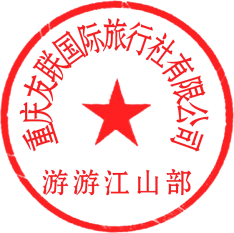 